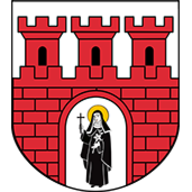 SPOTKANIE INFORMACYJNEPROGRAM “CZYSTE POWIETRZE”Burmistrz Miasta i Gminy Skała serdecznie zaprasza Mieszkańców Gminy na  spotkanie informacyjne dotyczące Programu „Czyste Powietrze” w ramach funkcjonującego w Gminie  punktu konsultacyjno – informacyjnego.Na spotkaniu zostaną omówione założenia programu, zagadnienia dotyczące zakresu wsparcia, rodzaje przedsięwzięć kwalifikujących się do dofinansowania, wysokości udzielanych dotacji, sprawy związane z wypełnianiem i składaniem wniosków o dofinansowanie i rozliczeniem przyznanego dofinansowania.Spotkanie odbędzie się dnia 12 sierpnia 2021r. o godzinie 18:15 w Hali Sportowej ul. Ks. Połetka 34 w Skale.Urząd Miasta i Gminy Skałaul. Rynek 29, 32-043 Skała